Fecha4Consecutivo5Asunto6Presentación o introducción 7Antecedentes o justificación 8Descripción de la situación o problema por resolver 9Análisis de hechos relevantes 10Responsables 11Responsables 11Elaborador12Elaborador12Firma 12.1Nombre 12.2Unidad organizativa 12.3Revisor13Revisor13Firma 13.1Nombre 13.2Unidad organizativa 13.3Aprobador14Aprobador14Firma 14.1Nombre 14.2Unidad organizativa 14.3Anexos 15Anexos 15Índice 15.1Índice 15.1Anexo No.15.2Título 15.3Descripción 15.4Descripción 15.4F20.00.0-07-v1F20.00.0-07-v1F20.00.0-07-v1INSTRUCTIVO DE LLENADOINSTRUCTIVO DE LLENADOINSTRUCTIVO DE LLENADOElaboración de informes ejecutivosElaboración de informes ejecutivosElaboración de informes ejecutivosObjetivo: Establecer los lineamientos generales para la presentación de informes ejecutivos que sustentan los acuerdos del Consejo de Administración.Objetivo: Establecer los lineamientos generales para la presentación de informes ejecutivos que sustentan los acuerdos del Consejo de Administración.Objetivo: Establecer los lineamientos generales para la presentación de informes ejecutivos que sustentan los acuerdos del Consejo de Administración.Objetivo: Establecer los lineamientos generales para la presentación de informes ejecutivos que sustentan los acuerdos del Consejo de Administración.Objetivo: Establecer los lineamientos generales para la presentación de informes ejecutivos que sustentan los acuerdos del Consejo de Administración.Objetivo: Establecer los lineamientos generales para la presentación de informes ejecutivos que sustentan los acuerdos del Consejo de Administración.1Logo del Consejo Nacional de Vialidad: Forma parte del encabezado, debe colocarse en la esquina superior izquierda, tal como se realiza en los oficios emitidos por la unidad organizativa.Logo del Consejo Nacional de Vialidad: Forma parte del encabezado, debe colocarse en la esquina superior izquierda, tal como se realiza en los oficios emitidos por la unidad organizativa.2Nombre de la unidad organizativa: Forma parte del encabezado, debe indicarse el nombre de la unidad organizativa que genera el informe ejecutivo, tal como se realiza en los oficios emitidos por la unidad organizativa.Nombre de la unidad organizativa: Forma parte del encabezado, debe indicarse el nombre de la unidad organizativa que genera el informe ejecutivo, tal como se realiza en los oficios emitidos por la unidad organizativa.3Email: Debe indicarse la dirección de correo electrónico de la unidad organizativa que genera el informe ejecutivo. Se debe utilizar el mismo que se consigna en los oficios, tal como se realiza en los oficios emitidos por la unidad organizativa.Email: Debe indicarse la dirección de correo electrónico de la unidad organizativa que genera el informe ejecutivo. Se debe utilizar el mismo que se consigna en los oficios, tal como se realiza en los oficios emitidos por la unidad organizativa.4Fecha: Se consigna la fecha en que se elabora el informe ejecutivo, siguiendo el formato día, mes y año.Fecha: Se consigna la fecha en que se elabora el informe ejecutivo, siguiendo el formato día, mes y año.5Consecutivo: Se marca el campo reunión cuando es el tipo de actividad que se realiza, siguiendo los lineamientos establecidos por la Unidad de Archivo Central, debiendo al menos consignar lo siguiente: Código de identificación de la unidad organizativa.INF para indicar que se trata de un informe.Código del funcionario que elabora el informe ejecutivo.Año.Consecutivo.Consecutivo: Se marca el campo reunión cuando es el tipo de actividad que se realiza, siguiendo los lineamientos establecidos por la Unidad de Archivo Central, debiendo al menos consignar lo siguiente: Código de identificación de la unidad organizativa.INF para indicar que se trata de un informe.Código del funcionario que elabora el informe ejecutivo.Año.Consecutivo.6Asunto o tema del informe: Se deberá incluir una descripción breve y concisa del asunto o tema del informe ejecutivo. Asunto o tema del informe: Se deberá incluir una descripción breve y concisa del asunto o tema del informe ejecutivo. 7Presentación o introducción: Se hace una breve presentación o introducción del tema a tratar en el informe ejecutivo. Presentación o introducción: Se hace una breve presentación o introducción del tema a tratar en el informe ejecutivo. 8Antecedentes y justificación: Se detallan los antecedentes y justificación del tema del informe ejecutivo, en caso de existir.Antecedentes y justificación: Se detallan los antecedentes y justificación del tema del informe ejecutivo, en caso de existir.9Descripción de la situación o problema por resolver: Se incluye la descripción de la situación o problema por resolver con el informe ejecutivo presentado. Descripción de la situación o problema por resolver: Se incluye la descripción de la situación o problema por resolver con el informe ejecutivo presentado. 10Análisis de hechos relevantes: Se detalla el análisis de los hechos más relevantes, deberán consignarse cuadros, tablas, figuras, gráficos o similares, para su sustento.Análisis de hechos relevantes: Se detalla el análisis de los hechos más relevantes, deberán consignarse cuadros, tablas, figuras, gráficos o similares, para su sustento.11Responsables: Se incluye información del elaborador, el revisor y el aprobador del informe ejecutivo, esto en caso de que en el informe participen diferentes funcionarios con esos roles, en caso contrario, se dará prioridad a la información del elaborador y posteriormente la del aprobador, si correspondiese. Responsables: Se incluye información del elaborador, el revisor y el aprobador del informe ejecutivo, esto en caso de que en el informe participen diferentes funcionarios con esos roles, en caso contrario, se dará prioridad a la información del elaborador y posteriormente la del aprobador, si correspondiese. 12Elaborador: Se indica la firma, el nombre y la unidad organizativa a la cual pertenece el funcionario elaborador del informe ejecutivo.Elaborador: Se indica la firma, el nombre y la unidad organizativa a la cual pertenece el funcionario elaborador del informe ejecutivo.12.1Firma: Se debe consignar la firma del funcionario que elaboró el informe ejecutivo.Firma: Se debe consignar la firma del funcionario que elaboró el informe ejecutivo.12.2Nombre: Se indica el nombre del funcionario que elaboró el informe ejecutivo.Nombre: Se indica el nombre del funcionario que elaboró el informe ejecutivo.12.3Unidad organizativa: Se indica el nombre de la unidad organizativa a la cual pertenece el funcionario que elaboró el informe ejecutivo.Unidad organizativa: Se indica el nombre de la unidad organizativa a la cual pertenece el funcionario que elaboró el informe ejecutivo.13Revisor: Se indica la firma, el nombre y la unidad organizativa a la cual pertenece el funcionario revisor del informe ejecutivo.Revisor: Se indica la firma, el nombre y la unidad organizativa a la cual pertenece el funcionario revisor del informe ejecutivo.13.1Firma: Se debe consignar la firma del funcionario que revisó el informe ejecutivo.Firma: Se debe consignar la firma del funcionario que revisó el informe ejecutivo.13.2Nombre: Se indica el nombre del funcionario que revisó el informe ejecutivo.Nombre: Se indica el nombre del funcionario que revisó el informe ejecutivo.13.3Unidad organizativa: Se indica el nombre de la unidad organizativa a la cual pertenece el funcionario que revisó el informe ejecutivo.Unidad organizativa: Se indica el nombre de la unidad organizativa a la cual pertenece el funcionario que revisó el informe ejecutivo.14Aprobador: Se indica la firma, el nombre y la unidad organizativa a la cual pertenece el funcionario aprobador del informe ejecutivo.Aprobador: Se indica la firma, el nombre y la unidad organizativa a la cual pertenece el funcionario aprobador del informe ejecutivo.14.1Firma: Se debe consignar la firma del funcionario que aprobó el informe ejecutivo.Firma: Se debe consignar la firma del funcionario que aprobó el informe ejecutivo.14.2Nombre: Se indica el nombre del funcionario que aprobó el informe ejecutivo. En caso de que el aprobador sea el Consejo de Administración, se indica el número de acuerdo y su fecha.Nombre: Se indica el nombre del funcionario que aprobó el informe ejecutivo. En caso de que el aprobador sea el Consejo de Administración, se indica el número de acuerdo y su fecha.14.3Unidad organizativa: Se indica el nombre de la unidad organizativa a la cual pertenece el funcionario que aprobó el informe ejecutivo. Unidad organizativa: Se indica el nombre de la unidad organizativa a la cual pertenece el funcionario que aprobó el informe ejecutivo. 15Anexos: En caso de existir, se incluyen los anexos estrictamente necesarios, que sustenten el contenido del informe ejecutivo, deberán estar ordenados cronológicamente. Los anexos deben ser acordes a un informe ejecutivo, se incluirán los estrictamente necesarios, en caso de citarse documentos públicos dentro del informe ejecutivo, no deberán incluirse en los anexos. Se incluirá la cantidad de celdas que se requiera.Anexos: En caso de existir, se incluyen los anexos estrictamente necesarios, que sustenten el contenido del informe ejecutivo, deberán estar ordenados cronológicamente. Los anexos deben ser acordes a un informe ejecutivo, se incluirán los estrictamente necesarios, en caso de citarse documentos públicos dentro del informe ejecutivo, no deberán incluirse en los anexos. Se incluirá la cantidad de celdas que se requiera.15.1Índice: Debe incluirse una tabla automática de contenido para los anexos.Índice: Debe incluirse una tabla automática de contenido para los anexos.15.2Anexo No.: Cada anexo debe ser numerado e incluir un título, en caso necesario se debe indicar la fuente, referenciándola según el formato establecido por la Asociación Americana de Psicología (APA, por sus siglas en inglés).Anexo No.: Cada anexo debe ser numerado e incluir un título, en caso necesario se debe indicar la fuente, referenciándola según el formato establecido por la Asociación Americana de Psicología (APA, por sus siglas en inglés).15.3Descripción: Cada anexo debe incluir una descripción o presentación, puede ir acompañado de tablas, mapas, diseños, gráficos, entre otros.Descripción: Cada anexo debe incluir una descripción o presentación, puede ir acompañado de tablas, mapas, diseños, gráficos, entre otros.16Pie de página: a la izquierda se incluye el logotipo del gobierno de turno, en caso de existir, en el centro se incluye el nombre de la institución, la dirección física, el número de teléfono y de fax, el apartado postal y la dirección de la página de internet. A lado derecho se utiliza el logo del Ministerio de Obras Públicas y Transportes (MOPT). Todo lo anterior de conformidad al pie de página de los oficios emitidos por las unidades organizativas.Pie de página: a la izquierda se incluye el logotipo del gobierno de turno, en caso de existir, en el centro se incluye el nombre de la institución, la dirección física, el número de teléfono y de fax, el apartado postal y la dirección de la página de internet. A lado derecho se utiliza el logo del Ministerio de Obras Públicas y Transportes (MOPT). Todo lo anterior de conformidad al pie de página de los oficios emitidos por las unidades organizativas.Aprobación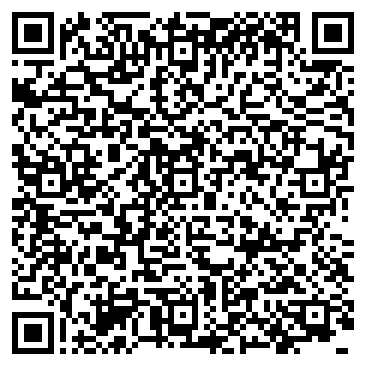 Comunicación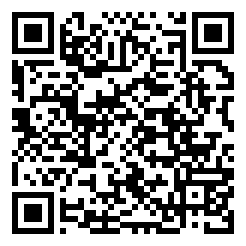 